২০ জানুয়ারি, ২০১৯ ইং তারিখে উৎপাদনশীলতা উন্নয়ন কৌশল বিষয়ক কর্মশালা (ব্যাংকিং সেক্টর) অনুষ্ঠিত হয়। আলোচনা সভায় প্রধান অতিথি: জনাব মো: আবদুল হালিম, ভারপ্রাপ্ত সচিব শিল্প মন্ত্রণালয়, বিশেষ অতিথি: মিজ্ লুৎফুন নাহার বেগম, অতিরিক্ত সচিব, শিল্প মন্ত্রণালয় এবং সভাপতি জনাব এস.এম. আশরাফুজ্জামান, পরিচালক(যুগ্ম সচিব),এনপিও, শিল্প মন্ত্রণালয়। উক্ত কর্মশালায় বাংলাদেশ ব্যাংক এর প্রতিনিধি, এসোসিয়েশন অব ব্যাংকস, বাংলাদেশ এসোসিয়েশন অব ব্যাংর্কাস এর প্রতিনিধি এবং সিডিউল ব্যাংক ও নন সিডিউল ব্যাংকের প্রতিনিধিবৃন্দ উপস্থিত ছিলেন।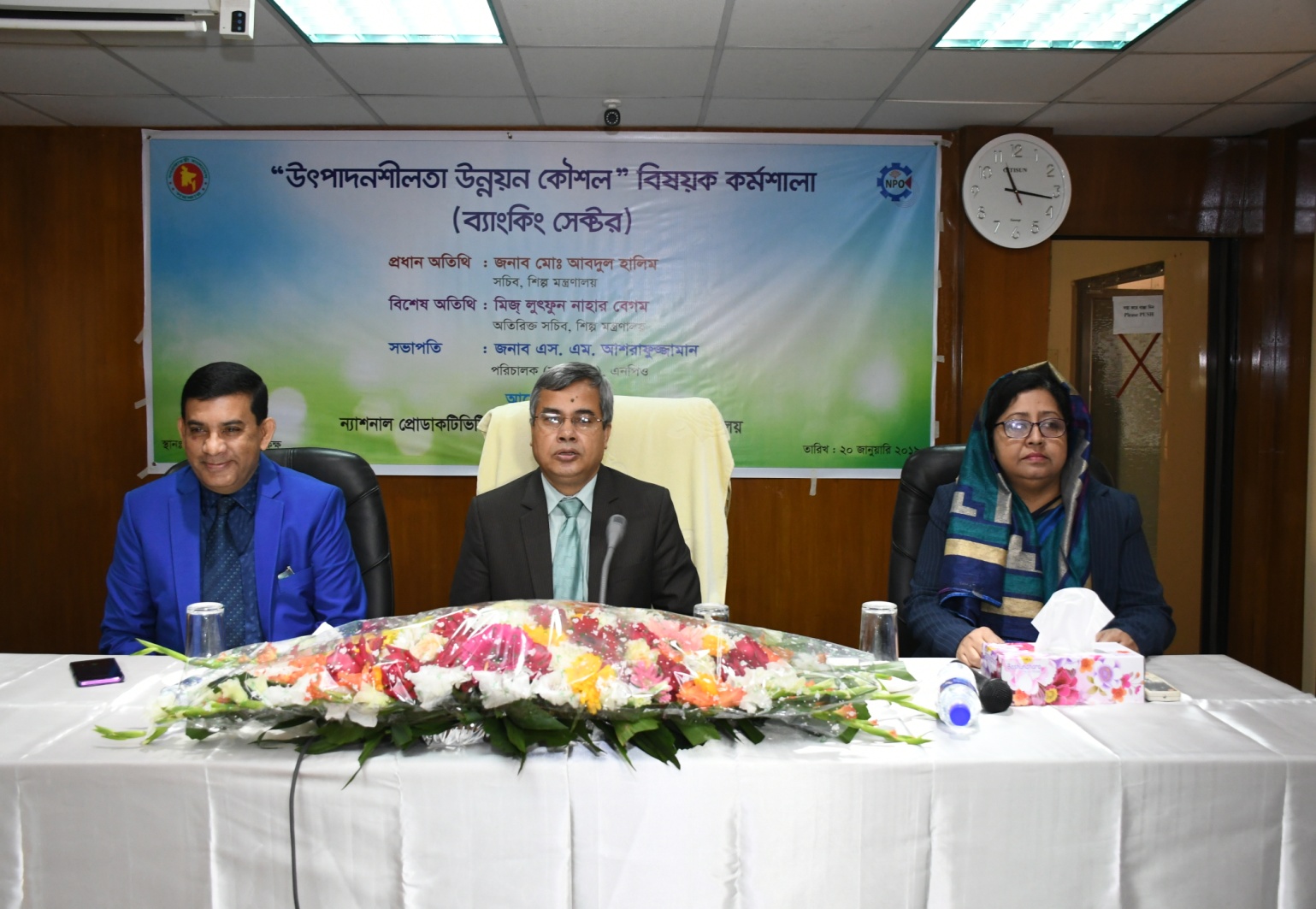 